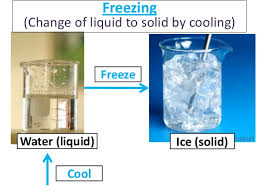 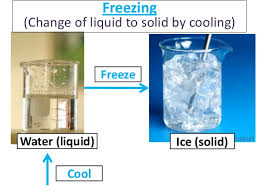 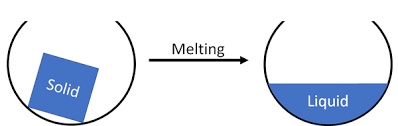 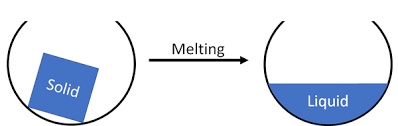 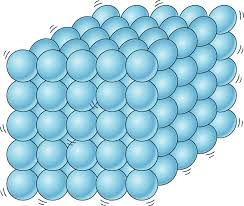 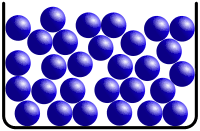 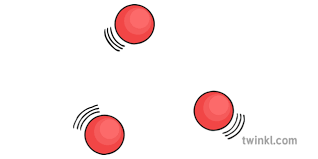 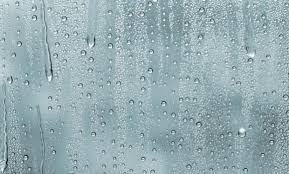 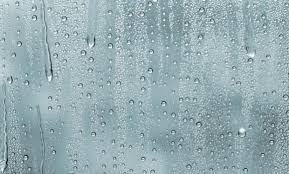 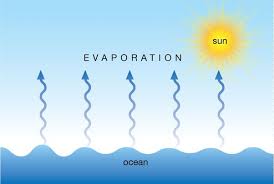 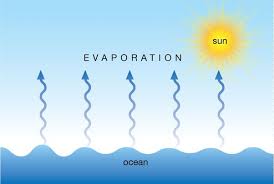 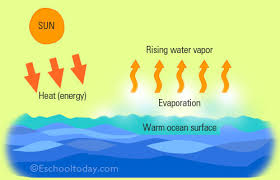 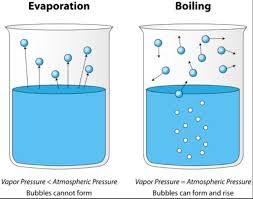 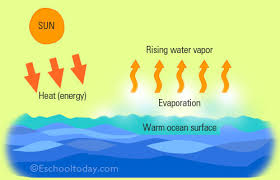 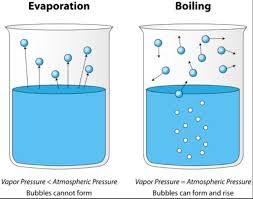 Key VocabularyStates of MatterMaterials can be one of three states: solids, liquids or gases. Some materials can change from one state to another and back again. SolidsThese are materials that keep their shape unless a force is applied to them. They can be hard, soft or even squashy. Solids take up the same amount of space no matter what has happened to them. LiquidsLiquids take the shape of their container. They can change shape but do not change the amount of space they take up. They can flow or be poured. GasesGases can spread out to completely fill the container or room they are in. They do not have any fixed shape but they do have a mass. Water VapourThis is water that takes the form of a gas. When water is boiled, it evaporates into a water vapour. Key VocabularyMeltThis is when a solid changes to a liquid. FreezeLiquid turns to a solid during the freezing process. EvaporateTurn a liquid into a gas. CondenseTurn a gas into a liquid.PrecipitationLiquid or solid particles that fall from a cloud as rain, sleet, hail or now. 